Na osnovu člana 58 stav 4 Zakona o osnovnom obrazovanju i vaspitanju ("Službeni list RCG", broj 64/02), Ministarstvo prosvjete i nauke donosiPRAVILNIKO NAČINU I POSTUPKU POLAGANJA RAZREDNIH ISPITA U OSNOVNOJ ŠKOLI(Objavljen u "Sl. listu RCG", br. 42 od 12. jula 2005)SadržajČlan 1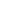      Ovim pravilnikom se utvrđuje način i postupak polaganja razrednih ispita (u daljem tekstu: ispit) u osnovnoj školi (u daljem tekstu: škola).
Vrijeme polaganjaČlan 2     Ispit se polaže u tri ispitna roka, u januaru, junu i avgustu mjesecu i, po pravilu, u vrijeme i kada se ne održava nastava.
OdrasliČlan 3     Lice starije od 15 godina (u daljem tekstu: odraslo lice) koje nije steklo osnovno obrazovanje, polaže ispit prema odredbama ovog pravilnika, ako zakonom i drugim propisima o obrazovanju odraslih lica nije drugačije određeno.
     Odraslo lice može u jednom ispitnom roku polagati ispite samo iz jednog razreda, s tim što polaganje ispita iz narednog razreda može započeti kada položi sve predmete iz prethodnog razreda.
Djeca sa posebnim potrebamaČlan 4     Djeca sa posebnim potrebama polažu ispit po odredbama ovog pravilnika, u skladu sa obrazovnim programom.
OglašavanjeČlan 5     Ispitni rokovi se objavljuju na oglasnoj tabli škole.
     Škola objavljuje raspored polaganja ispita (datum, čas i mjesto polaganja i spisak kandidata) najkasnije pet dana prije početka ispitnog roka.
Mjesto polaganjaČlan 6     Učenik, dijete sa posebnim potrebama i odraslo lice (u daljem tekstu: kandidat) polaže ispit u školi u koju je upisan, odnosno koju pohađa.
     Kandidat koji je započeo polaganje ispita u jednoj školi nastavlja polaganje ispita istog razreda u toj školi.
ZahtjevČlan 7     Zahtjev za polaganje ispita kandidat podnosi školi u roku koji utvrđuje nastavničko vijeće.
     Uz zahtjev iz stava 1 ovog člana kandidat prilaže svjedočanstvo o završenom prethodnom razredu i izvod iz matične knjige rođenih.
PrigovorČlan 8     U slučaju neodobravanja polaganja ispita, kandidat ima pravo prigovora školskom odboru u roku tri dana od dostavljanja, odnosno saopštavanja odluke o neodobravanju polaganja ispita.
     Odluka iz stava 1 ovog člana je konačna.
KomisijaČlan 9     Ispit se polaže pred ispitnom komisijom (u daljem tekstu: komisija).
     Komisiju iz stava 1 ovog člana imenuje nastavničko vijeće, na predlog direktora škole, po pravilu, najkasnije 15 dana prije početka ispitnog roka.
Sastav komisijeČlan 10     Komisiju sačinjavaju: predsjednik, stalni član i ispitivač.
     Predsjednik komisije je, po pravilu, odjeljenski starješina kandidata, stalni član je, po pravilu, nastavnik koji izvodi obrazovni program iz istog ili srodnog predmeta, a ispitivač je nastavnik koji izvodi obrazovni program iz nastavnog predmeta koji kandidat polaže.
     Nastavničko vijeće određuje zamjenike predsjednika, stalnog člana i ispitivača, u skladu sa stavom 2 ovog člana.
Način rada i odlučivanjeČlan 11     Komisija radi i odlučuje na sjednicama.
     Komisija donosi odluku većinom glasova ukupnog broja članova.
IdentitetČlan 12     Komisija, prije početka polaganja ispita, utvrđuje identitet kandidata na osnovu đačke knjižice ili lične karte, odnosno saznanja koje članovi komisije imaju o kandidatu.
PravilaČlan 13     Komisija prije početka ispita upozorava kandidata da je dužan da samostalno radi pismeni dio ispita.
     Za vrijeme trajanja pismenog dijela ispita kandidatima nije dozvoljena međusobna komunikacija, upotreba mobilnih telefona i drugih nedozvoljenih sredstava.
     Kandidat je dužan da nakon predaje pismenog rada napusti prostoriju u kojoj se održava ispit.
Gubitak prava polaganja ispitaČlan 14     Kandidat koji u toku ispita bez odobrenja člana komisije napusti prostoriju u kojoj se održava ispit, gubi pravo na polaganje ispita u tom ispitnom roku.
     Odluku o gubitku prava na polaganje ispita, iz stava 1 ovog člana, donosi komisija.
     Na odluku iz stava 2 ovog člana, kandidat ima pravo prigovora direktoru škole u roku od dva dana od dana saopštavanja, odnosno od dana dostavljanja odluke.
     Ukoliko uvaži prigovor, direktor određuje termin u kojem kandidat polaže ispit u tom ispitnom roku.
SpriječenostČlan 15     Kandidat koji je podnio zahtjev za polaganje ispita, ali je zbog bolesti ili drugog opravdanog razloga spriječen da pristupi polaganju, kao i učenik koji je propustio rok za podnošenje zahtjeva za polaganje ispita, dužan je da, najkasnije do dana polaganja ispita, o razlozima spriječenosti obavijesti školu u pisanoj formi uz dostavljanje potrebnih dokaza.
     U slučaju iz stava 1 ovog člana, direktor određuje novi termin za polaganje ispita u tom ispitnom roku, o čemu obavještava nastavničko vijeće škole.
Djelovi ispitaČlan 16     Ispit se sastoji iz usmenog i pismenog dijela, u skladu sa obrazovnim programom.
     Pismeni dio ispita kandidat polaže iz nastavnog predmeta iz kojeg se u toku nastavne godine vrši taj vid provjere znanja, u skladu sa obrazovnim programom.
     Usmeni dio ispita kandidat polaže bez obzira na postignuti uspjeh (dobijenu ocjenu) na pismenom dijelu ispita.
     Kandidat koji nije pristupio pismenom dijelu ispita ne može polagati usmeni dio ispita.
Teme i zadaciČlan 17     Stručni aktiv predlaže ispitnoj komisiji dvije teme odnosno dvije grupe zadataka, od kojih komisija određuje jednu temu, odnosno grupu zadataka.
     Teme i zadaci se predlažu i utvrđuju na dan polaganja ispita.
     Svi kandidati koji polažu razredni ispit iz istog nastavnog predmeta u jednom ispitnom roku, rade istu temu odnosno grupu zadataka.
Trajanje ispitaČlan 18     Pismeni dio ispita traje dva školska časa.
     Usmeni ispit po jednom kandidatu, po pravilu, traje 15 ali ne više od 20 minuta.
     Pismeni i usmeni dio ispita ne mogu se obavljati istoga dana.
     Pismeni dio ispita obavlja se, po pravilu, najmanje 24 časa prije početka usmenog dijela ispita.
     Učenik može u toku jednoga dana raditi najviše dva pismena zadatka, odnosno polagati najviše tri ispita.
Prisustvo komisije na ispituČlan 19     Usmeni dio ispita obavlja se u prisustvu svih članova komisije, a na pismenom dijelu ispita obavezno je da prisustvuje, pored ispitivača, i stalni član komisije.
ZapisnikČlan 20     Na ispitu se vodi zapisnik.
     Zapisnik vodi zapisničar, koga određuje direktor iz reda nastavnika škole, a potpisuju ga svi članovi komisije.
     Zapisničar nije član komisije.
Usmeni dio ispitaČlan 21     Na usmenom ispitu pitanja se postavljaju putem ispitnih listića.
     Jedan ispitni listić sadrži tri pitanja koje određuje komisija na predlog ispitivača.
     Pitanja se raspoređuju tako da obuhvate cjelokupno gradivo predmeta iz kojeg se polaže ispit.
     Izuzetno, od stava 1 ovog člana, komisija na predlog ispitivača, iz stranog jezika određuje tekst na kojem se kandidat ispituje.
     Ispitni listići moraju biti iste veličine, oblika i boje, ne smiju biti obilježeni, i moraju biti ovjereni pečatom škole.
     Broj listića mora biti veći za 10 od broja kandidata koji polažu ispit.
     Prije početka ispita komisija je dužna da utvrdi broj i ispravnost ispitnih listića.
     Kandidat može dva puta tražiti da zamijeni ispitni listić, odnosno tekst iz stranog jezika, što ne utiče na ocjenu na ispitu.
Ocjenjivanje pismenog dijela ispitaČlan 22     Pismeni rad pregleda i ocjenjuje ispitivač i stalni član komisije.
     Ocjena na pismenom radu mora biti i pisano obrazložena.
Utvrđivanje ocjene na ispituČlan 23     Ocjenu na ispitu utvrđuje komisija, na osnovu ocjena iz pojedinih djelova ispita na predlog ispitivača.
     Ako komisija ne može da utvrdi ocjenu na ispitu, odluku o ocjeni donosi nastavničko vijeće.
Izuzimanje mišljenjaČlan 24     Mišljenje člana komisije koji se ne slaže sa ocjenom utvrđenom na ispitu unosi se u zapisnik.
Prigovor na ocjenuČlan 25     Kandidat, odnosno njegov roditelj ili staratelj, imaju pravo prigovora na ocjenu utvrđenu na ispitu.
     Prigovor iz stava 1 ovog člana, podnosi se direktoru škole u roku od tri dana od dana saopštavanja ocjene, odnosno prijema svedočanstva.
     Direktor u roku od dva dana od dana prijema prigovora obrazuje komisiju koja će utvrditi ocjenu, odnosno provjeriti znanje kandidata.
     Komisija iz stava 3 ovog člana, obrazuje se shodno odredbama člana 10 stav 2 ovog pravilnika.
     Na zahtjev kandidata, odnosno njegovog roditelja ili staratelja iz komisije će biti izuzet ispitivač.
     Komisija iz stava 3 ovog člana, će utvrditi ocjenu, ili provjeriti znanje kandidata u roku od tri dana od dana obrazovanja komisije.
     Odluka komisije o ocjeni je konačna.
PrimjenaČlan 26     Stupanjem na snagu ovog pravilnika prestaje da važi Pravilnik o polaganju razrednih ispita u osnovnoj školi, posebnim odjeljenjima osnovne škole za obrazovanje odraslih i osnovnoj školi za obrazovanje odraslih ("Službeni list SRCG", broj 6/92).
Stupanje na snaguČlan 27     Ovaj pravilnik stupa na snagu osmog dana od dana objavljivanja u "Službenom listu Republike Crne Gore".
     
     Broj: 04-4-3646
     Podgorica, 6. jula 2005. godine
     Ministar, Prof. dr Slobodan Backović, s. r.

